Deficiency of dietary fiber modulates gut microbiota composition, neutrophil recruitment and worsens experimental colitisSj Shen1, Kathryn Prame Kumar1, Shu Wen Wen1, Raymond Shim1, Brooke J. Wanrooy1, Dragana Stanley2, Robert J. Moore3, 4, Thi Thu Hao Van4, Remy Robert5, Michael J. Hickey1 and Connie H. Y. Wong1, *1 Centre for Inflammatory Diseases, Department of Medicine, School of Clinical Sciences at Monash Health, Monash Medical Centre, Monash University, Clayton, Victoria, Australia.2 School of Health Medical and Applied Sciences, Central Queensland University, Rockhampton, Australia; 3 Infection and Immunity Program, Monash Biomedicine Discovery Institute and Department of Microbiology, Monash University, Australia;4 School of Science, Royal Melbourne Institute of Technology (RMIT) University, Australia;5 Monash Biomedicine Discovery Institute and Department of Physiology, Monash University, Clayton, Victoria, Australia.*Address for correspondence: Connie H. Y. Wong, PhD., Centre for Inflammatory Diseases, Department of Medicine, School of Clinical Sciences at Monash Health, Monash Medical Centre, Monash University, Clayton, VIC 3168 Australia; Email: connie.wong@monash.edu Running title: Dietary fiber and neutrophil recruitmentData deposition statement: All the sequencing data are submitted to the Metagenomics Analysis Server (MG-RAST) under project ID 433886.Supplementary materialSupplementary Tables: 4Supplementary Figures: 5Supplemental Table 1. Composition of the experimental diets.Supplemental Table 2. Primer sequencesSupplemental Table 3. Correlations between bacterial strains differentially represented in the gut microbiota of mice fed on a no-fibre diet and Disease Activity Index (DAI) at the phylum level.Supplemental Table 4. Correlations between bacterial strains differentially represented in the gut microbiota of mice fed on a no-fibre diet and Disease Activity Index (DAI) at the genus level.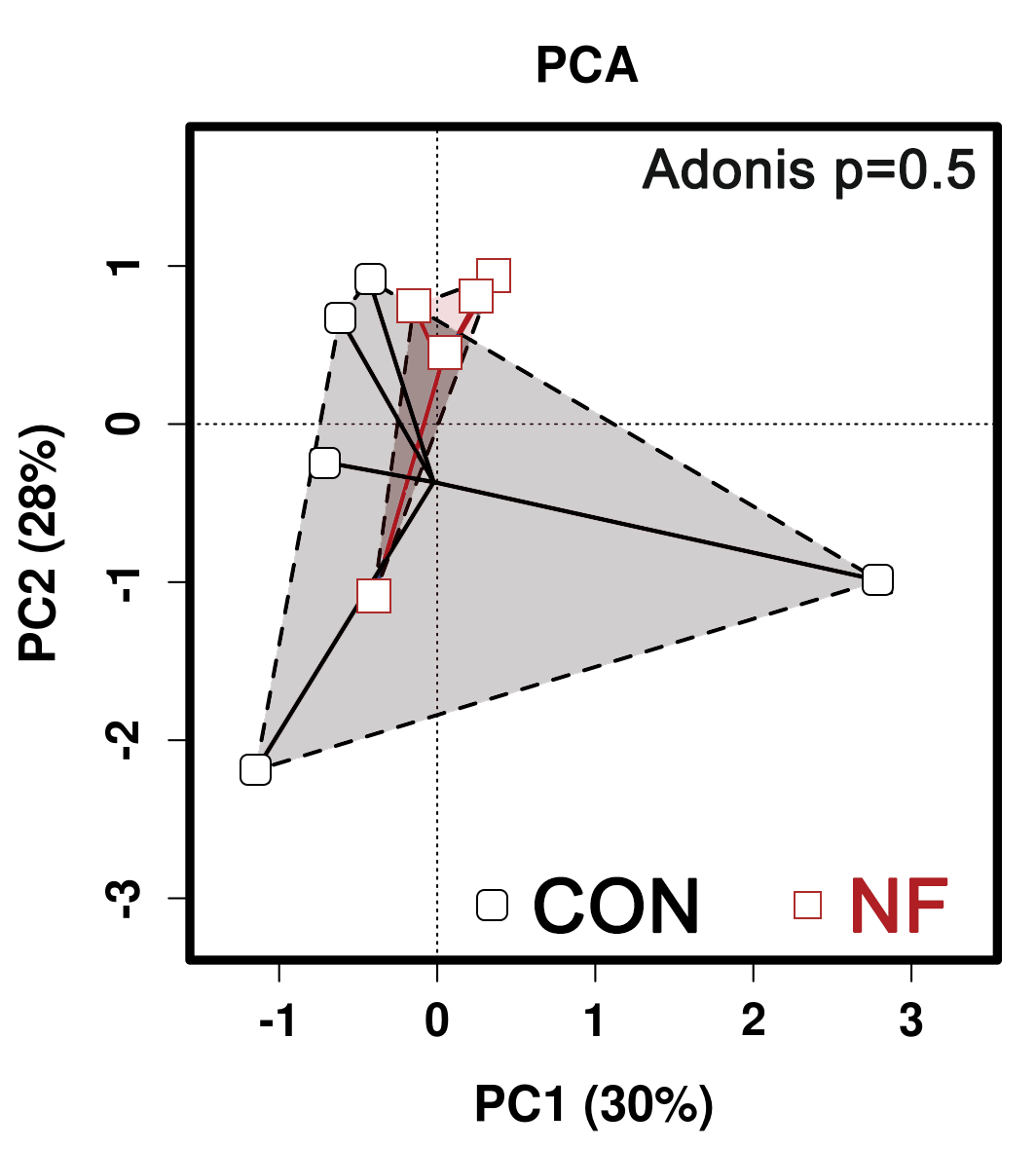 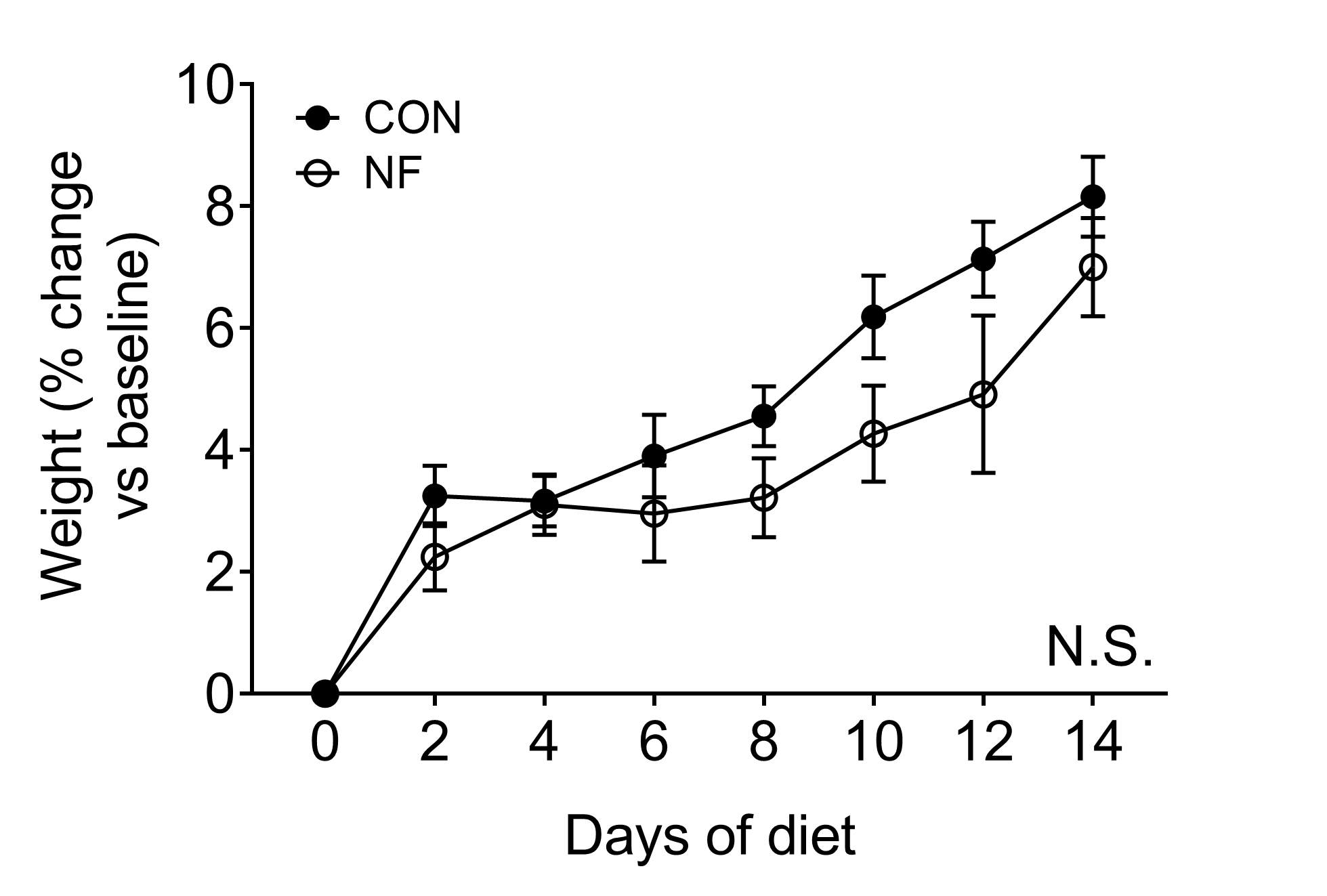 Supplemental Figure 1: No difference in microbiota composition of mice prior to experimental diets or weight change after 2 weeks of experimental diet feeding. (A) Comparable microbiota composition between the mice randomly assigned to experimental groups at the start of experiment. Dots represent individual mice, N ≥ 4. (B) Comparable weight gain over the 2 weeks of experimental diet between the mice randomly assigned to control or no-fibre feeding. Data displayed as mean ± SEM. N ≥ 50 individual mice per group. Two-way ANOVA was performed for all data across all time point and N.S. denotes no statistical significance.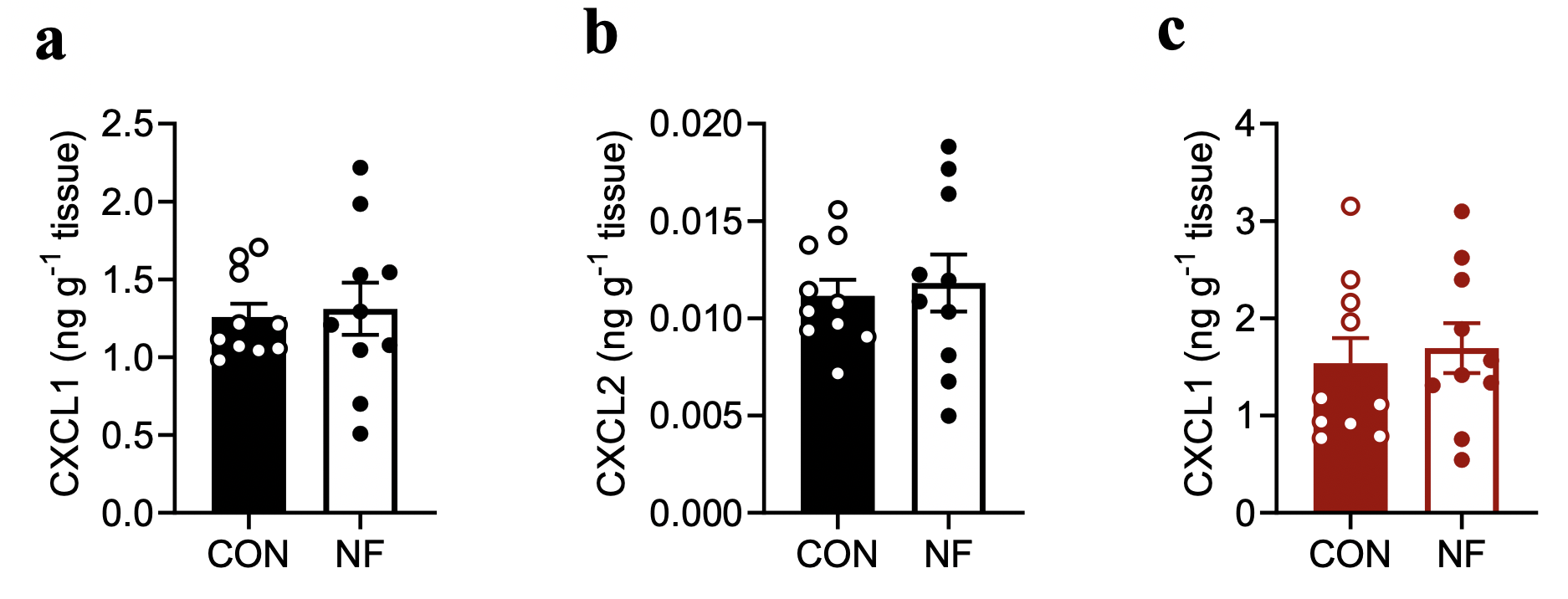 Supplemental Figure 2: Protein levels of CXCL1 and CXCL2 in the colon. Colonic protein levels of CXCL1 (A) and CXCL2 (B) following 2 weeks of the experimental diet were determined via ELISA. In addition, comparable colonic protein level of CXCL1 (C) was found in mice following the 2-week experimental diet feeding and DSS-induced colitis. Data displayed as mean ± SEM. One independent experiment was performed, N ≥ 9 individual mice per group.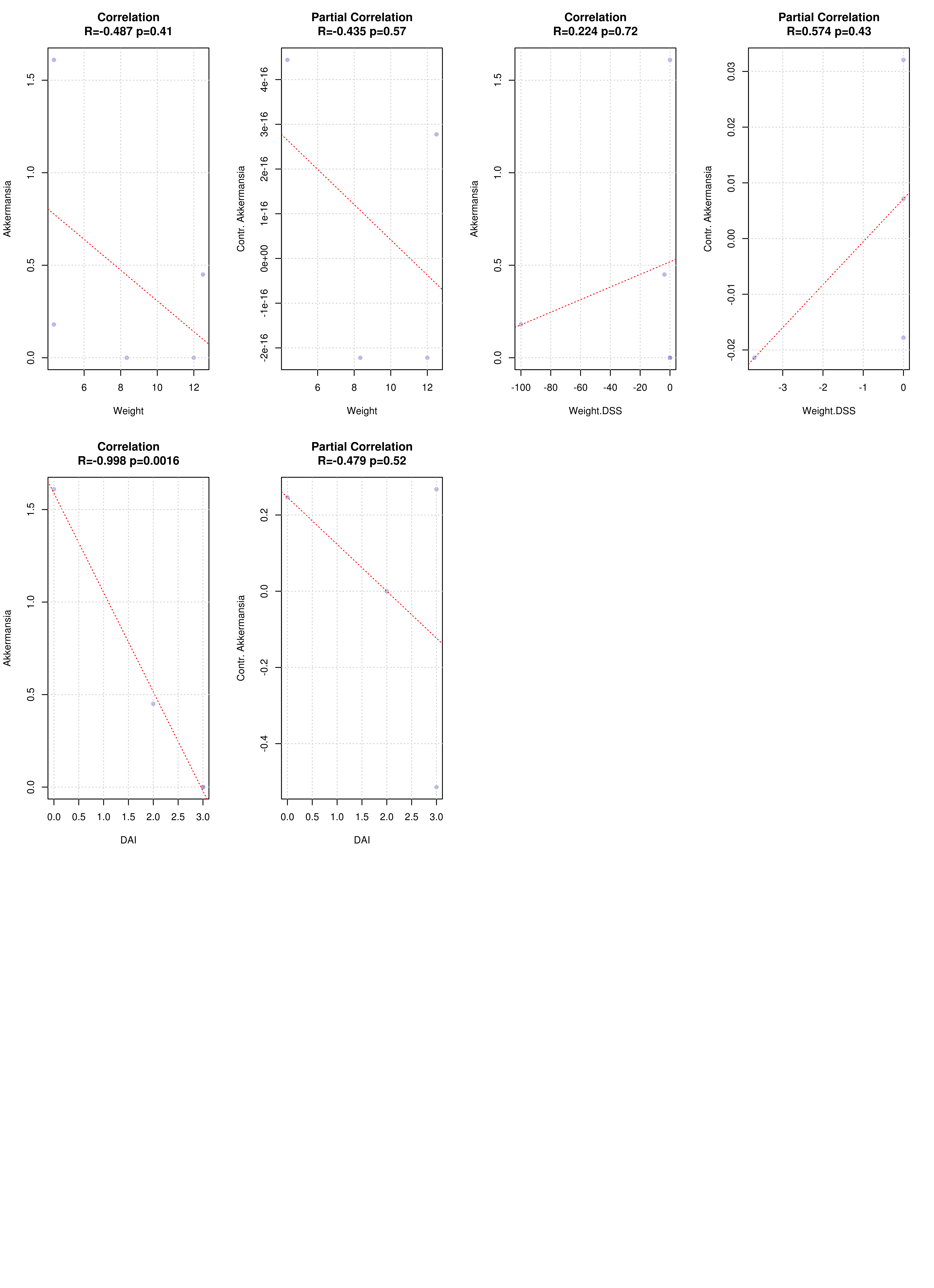 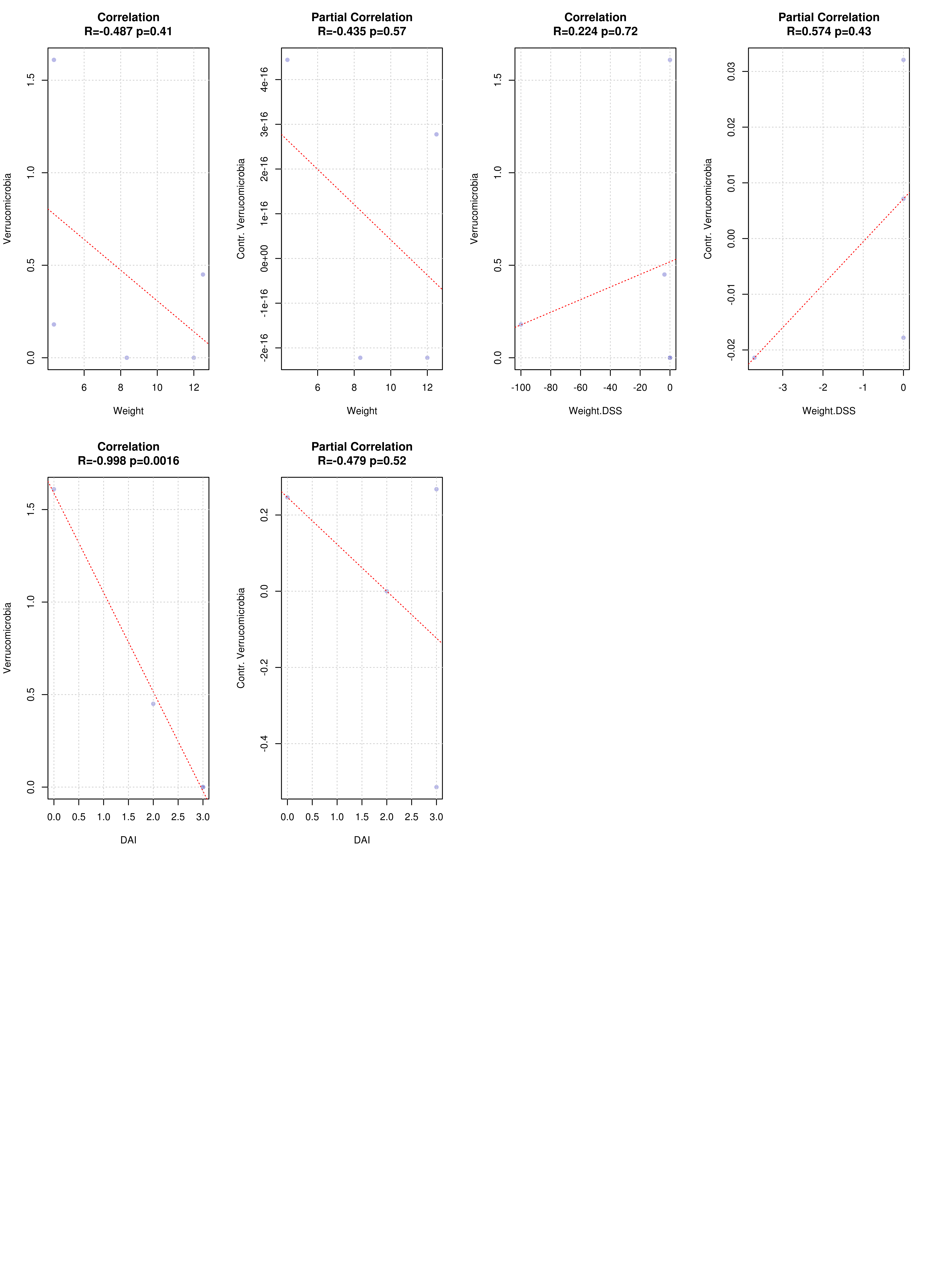 Supplemental Figure 3: Correlation of gut microbiota with DAI. Negative correlation of the abundance and presence of Verrucomicrobia at the phylum level (A) and Akkermansia at the genus level (B) with disease activity index (DAI) following DSS-induced colitis was found in the no-fibre feeding cohort. One independent experiment was performed, N = 4 individual mice per group.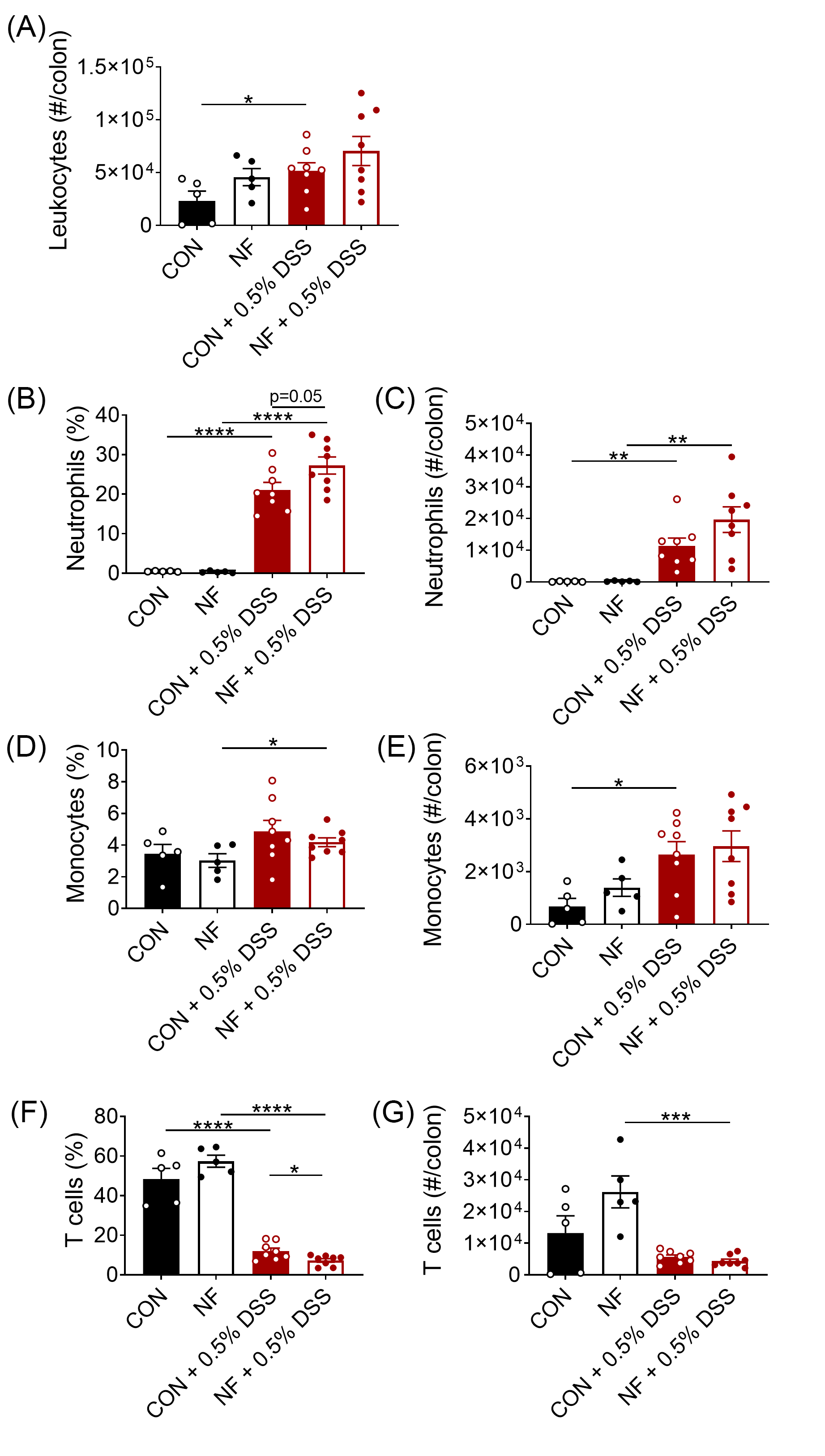 Supplemental Figure 4: Colonic leukocyte populations in mice fed NF diet following DSS-induced colitis. WT mice were fed either a control (CON) or no fibre (NF) diet for 14 days prior to and during 7 days of 0.5% DSS-induced colitis. At experimental endpoint, the colon was collected, and leukocytes quantitated by flow cytometry using fluorescent counting beads. (A) Total numbers of colonic leukocytes, the proportions and numbers of (B, C) neutrophils, (D, E) monocytes, and (F, G) T cells were enumerated. N = 5-8 per group. Dots represent individual mouse. Lines represent mean ± SEM. Student’s t test was performed, comparing CON vs NF; CON vs CON + 0.5% DSS; NF vs NF + 0.5% DSS; CON + 0.5% DSS vs NF + 0.5% DSS. *P < 0.05, **P < 0.01, ***P < 0.001, ****P < 0.0001.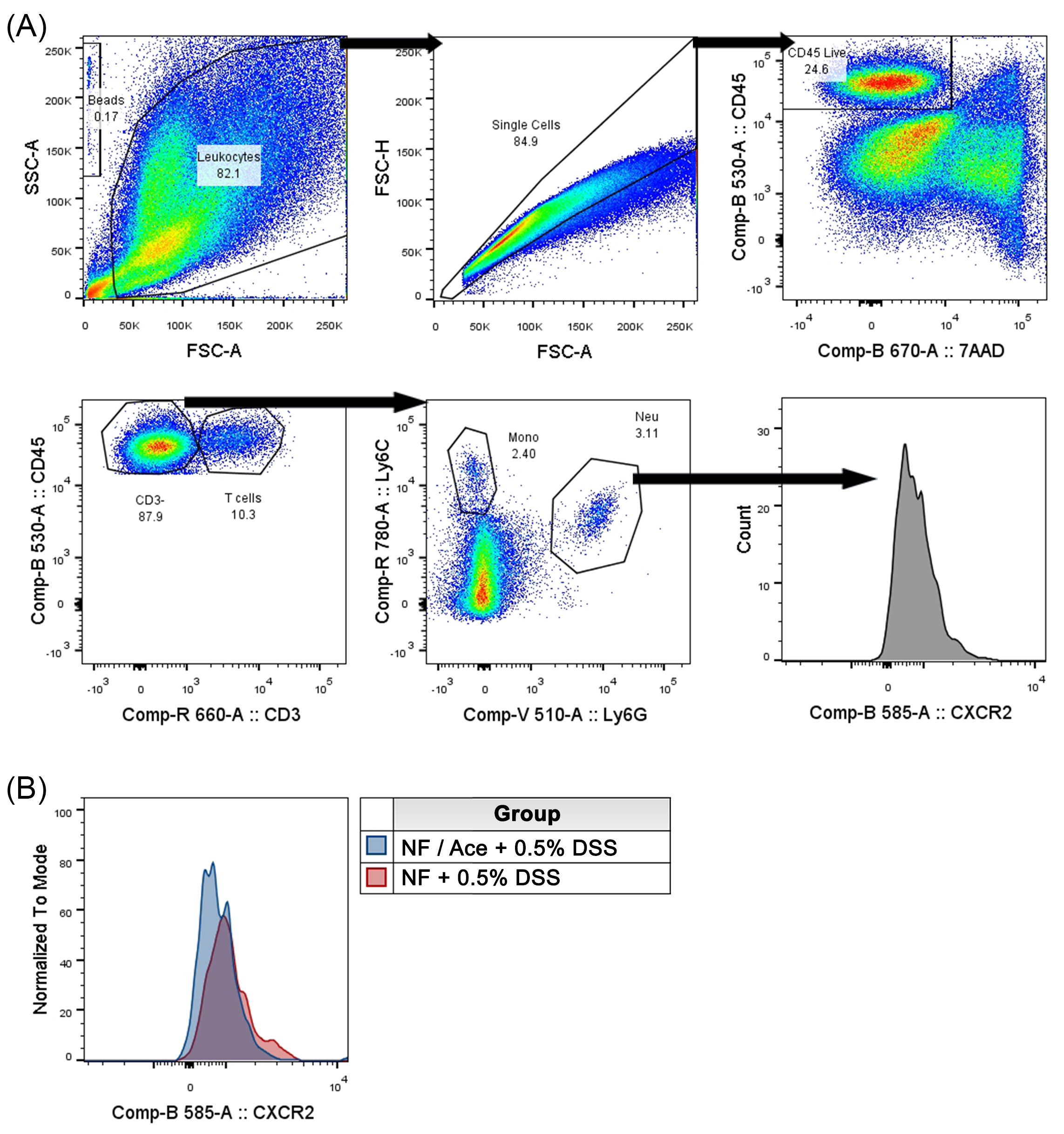 Supplemental Figure 5: Representative flow cytometry plots. (A) Gating strategy employed to identify colonic neutrophils (CD45+CD3-Ly6G+) for the study as well as for the investigation of cell surface expression of CXCR2. (B) Representative histogram demonstrating reduced CXCR2 surface expression on colonic neutrophils in no-fibre fed mice post-DSS that were supplemented with acetate compared to those that were not.Control (Ctrl) dietNo fibre (NF) dietDiet code from Specialty FeedsSF09-091(g/kg)SF09-028(g/kg)Casein (Acid)200200Sucrose1000Canola Oil7070Cellulose500Wheat Starch3990Dextrinised Starch1320DL Methionine3.03.0Calcium Carbonate13.113.1Sodium Chloride2.62.6AIN93 Trace Minerals1.41.4Potassium Citrate2.52.5Potassium Dihydrogen Phosphate6.96.9Potassium Sulphate1.61.6Choline Chloride (75%)2.52.5AIN93 Vitamins1510Vitamin K Supplement0.870Dextrose Monohydrate0686Primer targetPrimer targetSequence (5’ – 3’)18SFCTT AGA GGG ACA AGT GGC G18SRACG CTG AGC CAG TCA GTG TACxcl1FCCG AAG TCA TAG CCA CAC TCA ACxcl1RGCA GTC TGT CTT CTT TCT CCG TTA CCxcl2FCCA ACC ACC AGG CTA CAG GCxcl2RGCG TCA CAC TCA AGC TCT GIcam1FCAC CGT GTA TTC GTT TCC GIcam1RTGA GGT CCT TGC CTA CTT GCIl1bFGTC GCT CAG GGT CAC AAG AAIl1bRGTG CTG CCT AAT GTC CCC TTIl10FGTA GAA GTG ATG CCC CAG GCIl10RAAA TCG ATG ACA GCG CCT CAGSele (E-selectin)FCAT GCA AAG CTG TGA CCT GTSele (E-selectin)RTGC AAC GTG AAA CTC TGC TCSelp (P-selectin)FGTC CAC GGA GAG TTT GGT GTSelp (P-selectin)RTGT TAT GCC TTT GCA GGT TGTgfbFGAG CCA GAA CGA GAA GTA CCGTgfbRCCT CAA GAC GAG CAA TTT CAT CATnfaFATG AGC ACA GAA AGC ATG ATC CGCTnfaRCCA AAG TAG ACC TGC CCG GAC TCVcam1FTTT GGA AAC GAC CTT CAT CCVcam1RGGG CAA CGT TGA CAT AAA GAGTaxaP valueRMean AbundanceVerrucomicrobia0.0016-0.99840.515Actinobacteria0.072-0.9281.638Deferribacteres0.240.76350.325Tenericutes0.570.43434.285Firmicutes0.730.27155.535Bacteroidetes0.74-0.25965.297Proteobacteria0.92-0.08142.995TaxaP valueRMean AbundanceAkkermansia0.0016-0.99840.515Unclassified.Coriobacteriaceae0.16-0.83811.462Blautia0.16-0.84420.112Mucispirillum0.240.76350.325Unclassified.Catabacteriaceae0.36-0.64270.242Unclassified.Alphaproteobacteria0.36-0.63780.202Unclassified.Lachnospiraceae0.40.59863.978Bilophila0.40.59950.53Unclassified.Betaproteobacteria0.47-0.53040.167Bacteroides0.47-0.52611.548Unclassified.Erysipelotrichaceae0.49-0.51190.362Allobaculum0.540.45874.247Unclassified.Clostridiales0.560.43820.29Lactobacillus0.630.37131.242Parabacteroides0.68-0.32150.57Unclassified.Bacteroidales0.77-0.23064.872Dehalobacterium0.80.20150.132Oscillospira0.820.17911.062Alistipes0.86-0.141.18Desulfovibrio0.88-0.11552.143Clostridium0.89-0.11162.163Unclassified.Alcaligenaceae0.92-0.08141.44Unclassified.Ruminococcaceae0.93-0.06742.285Coprococcus0.97-0.03260.42Adlercreutzia0.970.03310.68